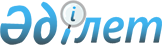 О внесении изменения в постановление Правления Национального Банка Республики Казахстан от 14 июля 2020 года № 86 "Об установлении пределов отклонения курса покупки от курса продажи иностранной валюты за тенге по операциям, проводимым через обменные пункты"Постановление Правления Национального Банка Республики Казахстан от 22 ноября 2021 года № 105. Зарегистрировано в Министерстве юстиции Республики Казахстан 25 ноября 2021 года № 25380
      В соответствии с подпунктом 7) части третьей статьи 15 Закона Республики Казахстан "О Национальном Банке Республики Казахстан" и пунктом 3 статьи 11 Закона Республики Казахстан "О валютном регулировании и валютном контроле" Правление Национального Банка Республики Казахстан ПОСТАНОВЛЯЕТ:
      1. Внести в постановление Правления Национального Банка Республики Казахстан от 14 июля 2020 года № 86 "Об установлении пределов отклонения курса покупки от курса продажи иностранной валюты за тенге по операциям, проводимым через обменные пункты" (зарегистрировано в Реестре государственной регистрации нормативных правовых актов под № 20972) следующее изменение:
      пункт 5 изложить в следующей редакции:
      "5. Настоящее постановление вводится в действие со дня его первого официального опубликования и действует до 1 января 2023 года.".
      2. Департаменту наличного денежного обращения (Кажмуратов Ж.Т.) в установленном законодательством Республики Казахстан порядке обеспечить:
      1) совместно с Юридическим департаментом (Касенов А.С.) государственную регистрацию настоящего постановления в Министерстве юстиции Республики Казахстан;
      2) размещение настоящего постановления на официальном интернет-ресурсе Национального Банка Республики Казахстан после его официального опубликования;
      3) в течение десяти рабочих дней после государственной регистрации настоящего постановления представление в Юридический департамент сведений об исполнении мероприятий, предусмотренного подпунктом 2) настоящего пункта.
      3. Контроль за исполнением настоящего постановления возложить на заместителя Председателя Национального Банка Республики Казахстан Вагапова Д.В.
      4. Настоящее постановление вводится в действие по истечении десяти календарных дней после дня его первого официального опубликования.
					© 2012. РГП на ПХВ «Институт законодательства и правовой информации Республики Казахстан» Министерства юстиции Республики Казахстан
				
      ПредседательНационального БанкаРеспублики Казахстан Е. Досаев
